               Nr sprawy: 23/DIR/UŁ/2021                                                                                                                                                                                                                                              ZAŁĄCZNIK NR 2d DO SIWZ/UMOWYCZĘŚĆ 4Centrum Szkoleniowo-Konferencyjne ul. Kopcińskiego 16/18, ŁódźSALE RESTAURACYJNERysunek - Zabudowy za ladą ( bufet, ścianki za ladą i zlewozmywak)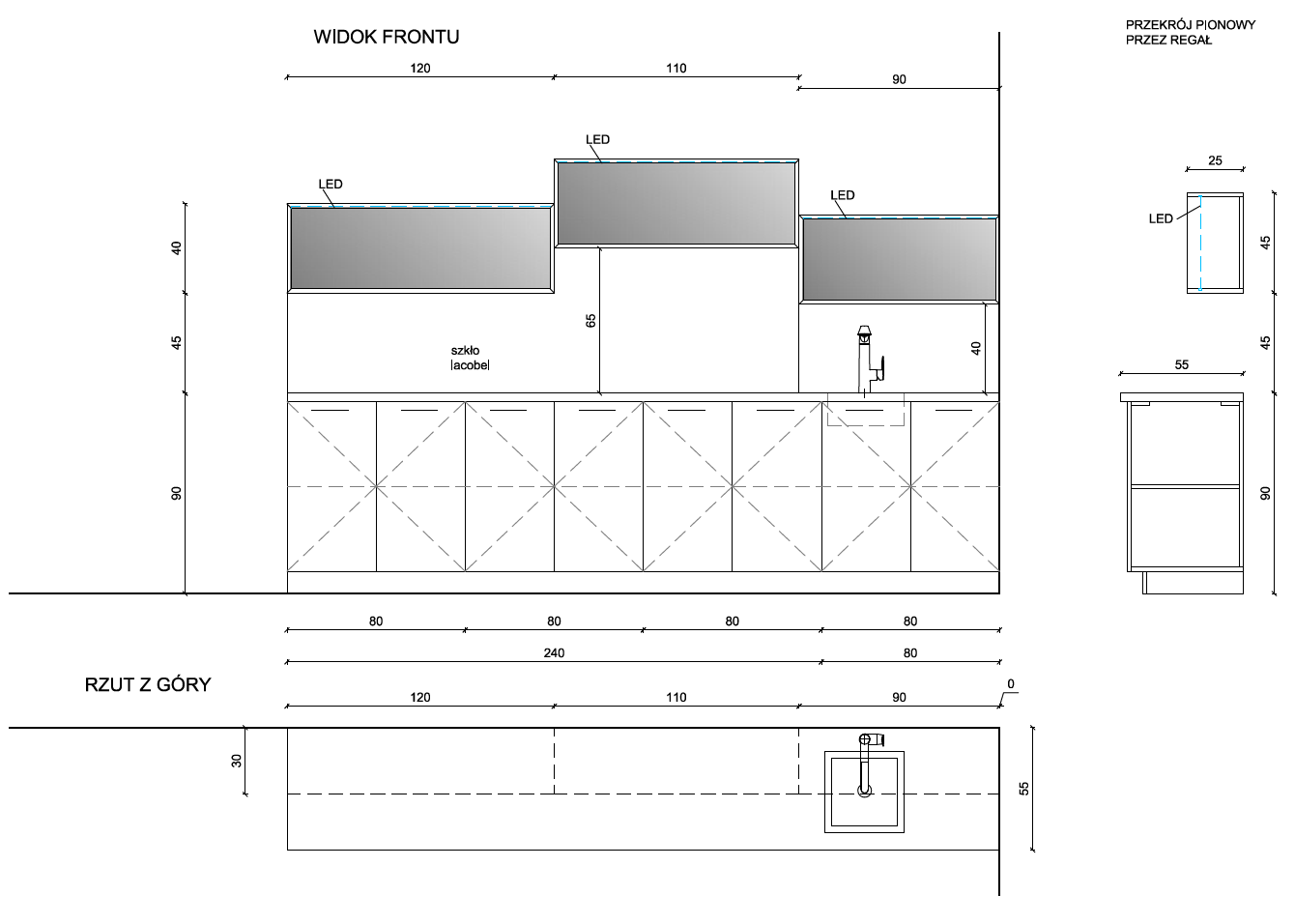 Uwaga: Wykonawca  wpisuje w kolumnie oznaczonej (Parametry oferowane)  parametry, które mają potwierdzić spełnianie szczegółowych parametrów określonych przez Zamawiającego w kolumnie oznaczonej (Parametry szczegółowe). Dodatkowo tylko tam - gdzie jest to możliwe Wykonawca wpisuje producenta, nazwę i typ zaoferowanego mebla. WSZYSTKIE MEBLE OBJĘTE ZAKRESEM NINIEJSZEGO POSTĘPOWANIA MUSZĄ BYĆ FABRYCZNIE NOWE. CENA MEBLI WINNA OBEJMOWAC TRANSPORT, MONTAŻ, UZGODNIENIE KOLORYSTYKI.Zamawiający wymaga, aby dostarczone przez Wykonawców meble zostały wniesione i zamontowane w pokojach oraz pomieszczeniach wg ustaleń Zamawiającego.Dostarczane meble muszą posiadać niezbędne aktualne certyfikaty bezpieczeństwa, atesty higieniczne, świadectwa jakości i spełniać wszelkie wymogi norm określonych obowiązującym prawem, w szczególności  muszą spełniać minimalne wymagania i atesty higieniczne i dopuszczonych do stosowania w Unii Europejskiej dot. materiałów.Data   .....................................                                                                                                                                 			                                                                                                                                                                                                                              (podpis i pieczęć/kwalifikowany podpis elektroniczny
                                                                                                                                                  osoby uprawnionej do występowania w imieniu Wykonawcy)STOLIK KWADRATOWY do sali restauracyjnej nr 1 i 2 (symbol na rzucie -St Kw)STOLIK KWADRATOWY do sali restauracyjnej nr 1 i 2 (symbol na rzucie -St Kw)STOLIK KWADRATOWY do sali restauracyjnej nr 1 i 2 (symbol na rzucie -St Kw)STOLIK KWADRATOWY do sali restauracyjnej nr 1 i 2 (symbol na rzucie -St Kw)STOLIK KWADRATOWY do sali restauracyjnej nr 1 i 2 (symbol na rzucie -St Kw)STOLIK KWADRATOWY do sali restauracyjnej nr 1 i 2 (symbol na rzucie -St Kw)STOLIK KWADRATOWY do sali restauracyjnej nr 1 i 2 (symbol na rzucie -St Kw)STOLIK KWADRATOWY do sali restauracyjnej nr 1 i 2 (symbol na rzucie -St Kw)Parametry szczegółoweParametry szczegółoweParametry szczegółoweParametry oferowane
(oprócz parametrów podać producenta, nazwę i typ oferowanego mebla)Rysunek / zdjęcieIlość sztukCena jednostkowabrutto w złWartość brutto w zł(ilość szt x cena jedn. brutto)wymiarywysokośćok  75-76,2 cm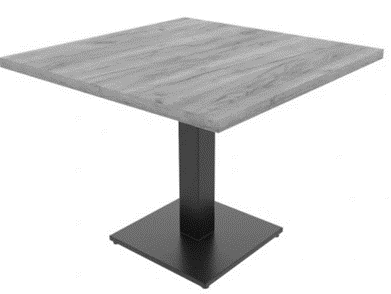 Rys. 1 stołu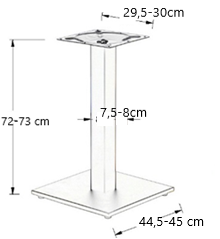 Rys. 2 Podstawy stołuRysunki mają charakter poglądowy31wymiaryszerokość80 cmRys. 1 stołuRys. 2 Podstawy stołuRysunki mają charakter poglądowy31wymiarydługość80 cmRys. 1 stołuRys. 2 Podstawy stołuRysunki mają charakter poglądowy31szczegółyStół kwadratowy na jednej nodze stalowej Blat: wykonany z wysokiej jakości płyty – płyta o grubości 32-36 mm pokryta laminatem, odpornym na temperaturę o wymiarach 80cm x 80cmKrawędzie blatu: zabezpieczone trwałym obrzeżem ABS w kolorze płyty o grubości 2 mm Noga:Wykonana ze stali, o wym. 7,5-8 cm x 7,5-8 cm, grubość ścianki 1,2 mm, malowana proszkowoElement górny: z blachy tłoczonej min. 29,5-30 cm x 29,5-30 cm o gr. min. 3 mm, malowany proszkowo, wyposażony w min. 8 otworów montażowych o średnicy min. 5 mmElement dolny: ze stali/stopu żeliwa o wym. 44,5-45 cmx44,5-45 cm malowany proszkowo, w podstawie regulowane stopki (do twardych powierzchni - regulacja wysokości do 3cm) Kolorystyka:blat – kolor w tonacji D2843 WG Jesion Calabria SWISS KRONO GROUP lub zbliżony równoważny, noga/postument , kolor  – czarny mat lub półmat (wybór koloru na etapie realizacji)Ostateczna kolorystyka do uzgodnienia na etapie realizacji po dostarczeniu próbnikaStolik powinien zostać wykonany zgodnie z obowiązującymi normami dotyczącymi wytrzymałości, bezpieczeństwa i trwałości oraz być wykonany z materiałów posiadających atesty higieniczne i dopuszczonych do stosowania w Unii EuropejskiejStół kwadratowy na jednej nodze stalowej Blat: wykonany z wysokiej jakości płyty – płyta o grubości 32-36 mm pokryta laminatem, odpornym na temperaturę o wymiarach 80cm x 80cmKrawędzie blatu: zabezpieczone trwałym obrzeżem ABS w kolorze płyty o grubości 2 mm Noga:Wykonana ze stali, o wym. 7,5-8 cm x 7,5-8 cm, grubość ścianki 1,2 mm, malowana proszkowoElement górny: z blachy tłoczonej min. 29,5-30 cm x 29,5-30 cm o gr. min. 3 mm, malowany proszkowo, wyposażony w min. 8 otworów montażowych o średnicy min. 5 mmElement dolny: ze stali/stopu żeliwa o wym. 44,5-45 cmx44,5-45 cm malowany proszkowo, w podstawie regulowane stopki (do twardych powierzchni - regulacja wysokości do 3cm) Kolorystyka:blat – kolor w tonacji D2843 WG Jesion Calabria SWISS KRONO GROUP lub zbliżony równoważny, noga/postument , kolor  – czarny mat lub półmat (wybór koloru na etapie realizacji)Ostateczna kolorystyka do uzgodnienia na etapie realizacji po dostarczeniu próbnikaStolik powinien zostać wykonany zgodnie z obowiązującymi normami dotyczącymi wytrzymałości, bezpieczeństwa i trwałości oraz być wykonany z materiałów posiadających atesty higieniczne i dopuszczonych do stosowania w Unii EuropejskiejRys. 1 stołuRys. 2 Podstawy stołuRysunki mają charakter poglądowy31KRZESŁO TAPICEROWANE do sali restauracyjnej nr 1 i 2 (symbol na rzucie - Krz t) KRZESŁO TAPICEROWANE do sali restauracyjnej nr 1 i 2 (symbol na rzucie - Krz t) KRZESŁO TAPICEROWANE do sali restauracyjnej nr 1 i 2 (symbol na rzucie - Krz t) KRZESŁO TAPICEROWANE do sali restauracyjnej nr 1 i 2 (symbol na rzucie - Krz t) KRZESŁO TAPICEROWANE do sali restauracyjnej nr 1 i 2 (symbol na rzucie - Krz t) KRZESŁO TAPICEROWANE do sali restauracyjnej nr 1 i 2 (symbol na rzucie - Krz t) KRZESŁO TAPICEROWANE do sali restauracyjnej nr 1 i 2 (symbol na rzucie - Krz t) KRZESŁO TAPICEROWANE do sali restauracyjnej nr 1 i 2 (symbol na rzucie - Krz t) KRZESŁO TAPICEROWANE do sali restauracyjnej nr 1 i 2 (symbol na rzucie - Krz t) KRZESŁO TAPICEROWANE do sali restauracyjnej nr 1 i 2 (symbol na rzucie - Krz t) KRZESŁO TAPICEROWANE do sali restauracyjnej nr 1 i 2 (symbol na rzucie - Krz t) KRZESŁO TAPICEROWANE do sali restauracyjnej nr 1 i 2 (symbol na rzucie - Krz t) KRZESŁO TAPICEROWANE do sali restauracyjnej nr 1 i 2 (symbol na rzucie - Krz t) Parametry szczegółoweParametry szczegółoweParametry szczegółoweParametry szczegółoweParametry oferowane
(oprócz parametrów podać producenta, nazwę i typ oferowanego mebla)Rysunek / zdjęcieRysunek / zdjęcieIlość sztukIlość sztukCena jednostkowabrutto w złCena jednostkowabrutto w złWartość brutto w zł(ilość szt x cena jedn. brutto)Wartość brutto w zł(ilość szt x cena jedn. brutto)wymiaryWysokość całkowitaWysokość siedziskaWysokość całkowitaWysokość siedziskakrzesła ok. 82-93 cmsiedziska (od dołu) ok. 45-49 cm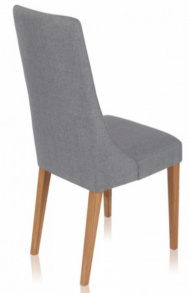 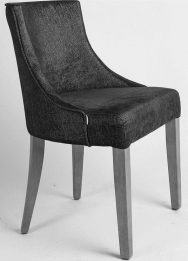 Rysunki mają charakter poglądowy                    Rysunki mają charakter poglądowy                    104104wymiarySzerokośćSzerokość46-55 cmRysunki mają charakter poglądowy                    Rysunki mają charakter poglądowy                    104104wymiaryGłębokośćGłębokość46-53 cm Rysunki mają charakter poglądowy                    Rysunki mają charakter poglądowy                    104104szczegółyKrzesło tapicerowane o solidnej konstrukcji Konstrukcja wykonana z litego drewna bukowego, korpus obity tkaniną Oparcie: wysokie, profilowane - łagodnie wygięte/ zaokrąglone płynnie przechodzące w niskie podłokietniki otulające plecy siedzącego, wypełnione pianką tapicerską typu T30, pełne tapicerowanieSiedzisko: głębokie, wygodne, wykonane z pianki tapicerskiej typu T40, pełne tapicerowanie, w siedzisku sprężynyNogi: drewniane, zabezpieczone stopką filcową, aby chronić podłogę przed zarysowaniem.Tkanina: wysokiej jakości, odporna na przetarcia i pęknięcia, ścieranie i spełniająca  wymogi związane z trudno zapalnością wg normy EN 1021–1, gramatura. min.328 g/m² ± 5%odporność na ścieranie: minimum 90000 cykli wg. Martindale’a  odporność na światło min.4 (BS EN ISO 105-B02)odporność na piling  min.4 (BS EN ISO 12945-2)Wybór min. 2 kolorów tapicerki – możliwość zastosowania w krześle 2 kolorów tkaninyNie dopuszcza się skaju, skóry ekologicznej, welwetu itp.Kolor nóg w tonacji D2843 WG Jesion Calabria SWISS KRONO GROUP lub zbliżony równoważny.Przeznaczone do użytkowania: dla osób ok.120 kg Ostateczna kolorystyka do uzgodnienia na etapie realizacji po dostarczeniu próbnikaKrzesło powinno zostać wykonane zgodnie z obowiązującymi normami dotyczącymi wytrzymałości, bezpieczeństwa i trwałości oraz być wykonany z materiałów posiadających atesty higieniczne i dopuszczonych do stosowania w Unii Europejskiej.Pianki tapicerskie muszą posiadać certyfikat ekologiczny OEKO - TEXKrzesło tapicerowane o solidnej konstrukcji Konstrukcja wykonana z litego drewna bukowego, korpus obity tkaniną Oparcie: wysokie, profilowane - łagodnie wygięte/ zaokrąglone płynnie przechodzące w niskie podłokietniki otulające plecy siedzącego, wypełnione pianką tapicerską typu T30, pełne tapicerowanieSiedzisko: głębokie, wygodne, wykonane z pianki tapicerskiej typu T40, pełne tapicerowanie, w siedzisku sprężynyNogi: drewniane, zabezpieczone stopką filcową, aby chronić podłogę przed zarysowaniem.Tkanina: wysokiej jakości, odporna na przetarcia i pęknięcia, ścieranie i spełniająca  wymogi związane z trudno zapalnością wg normy EN 1021–1, gramatura. min.328 g/m² ± 5%odporność na ścieranie: minimum 90000 cykli wg. Martindale’a  odporność na światło min.4 (BS EN ISO 105-B02)odporność na piling  min.4 (BS EN ISO 12945-2)Wybór min. 2 kolorów tapicerki – możliwość zastosowania w krześle 2 kolorów tkaninyNie dopuszcza się skaju, skóry ekologicznej, welwetu itp.Kolor nóg w tonacji D2843 WG Jesion Calabria SWISS KRONO GROUP lub zbliżony równoważny.Przeznaczone do użytkowania: dla osób ok.120 kg Ostateczna kolorystyka do uzgodnienia na etapie realizacji po dostarczeniu próbnikaKrzesło powinno zostać wykonane zgodnie z obowiązującymi normami dotyczącymi wytrzymałości, bezpieczeństwa i trwałości oraz być wykonany z materiałów posiadających atesty higieniczne i dopuszczonych do stosowania w Unii Europejskiej.Pianki tapicerskie muszą posiadać certyfikat ekologiczny OEKO - TEXKrzesło tapicerowane o solidnej konstrukcji Konstrukcja wykonana z litego drewna bukowego, korpus obity tkaniną Oparcie: wysokie, profilowane - łagodnie wygięte/ zaokrąglone płynnie przechodzące w niskie podłokietniki otulające plecy siedzącego, wypełnione pianką tapicerską typu T30, pełne tapicerowanieSiedzisko: głębokie, wygodne, wykonane z pianki tapicerskiej typu T40, pełne tapicerowanie, w siedzisku sprężynyNogi: drewniane, zabezpieczone stopką filcową, aby chronić podłogę przed zarysowaniem.Tkanina: wysokiej jakości, odporna na przetarcia i pęknięcia, ścieranie i spełniająca  wymogi związane z trudno zapalnością wg normy EN 1021–1, gramatura. min.328 g/m² ± 5%odporność na ścieranie: minimum 90000 cykli wg. Martindale’a  odporność na światło min.4 (BS EN ISO 105-B02)odporność na piling  min.4 (BS EN ISO 12945-2)Wybór min. 2 kolorów tapicerki – możliwość zastosowania w krześle 2 kolorów tkaninyNie dopuszcza się skaju, skóry ekologicznej, welwetu itp.Kolor nóg w tonacji D2843 WG Jesion Calabria SWISS KRONO GROUP lub zbliżony równoważny.Przeznaczone do użytkowania: dla osób ok.120 kg Ostateczna kolorystyka do uzgodnienia na etapie realizacji po dostarczeniu próbnikaKrzesło powinno zostać wykonane zgodnie z obowiązującymi normami dotyczącymi wytrzymałości, bezpieczeństwa i trwałości oraz być wykonany z materiałów posiadających atesty higieniczne i dopuszczonych do stosowania w Unii Europejskiej.Pianki tapicerskie muszą posiadać certyfikat ekologiczny OEKO - TEXRysunki mają charakter poglądowy                    Rysunki mają charakter poglądowy                    104104KRZESŁO typu HOKER do sali restauracyjnej nr 1 (symbol na rzucie - Krz h)KRZESŁO typu HOKER do sali restauracyjnej nr 1 (symbol na rzucie - Krz h)KRZESŁO typu HOKER do sali restauracyjnej nr 1 (symbol na rzucie - Krz h)KRZESŁO typu HOKER do sali restauracyjnej nr 1 (symbol na rzucie - Krz h)KRZESŁO typu HOKER do sali restauracyjnej nr 1 (symbol na rzucie - Krz h)KRZESŁO typu HOKER do sali restauracyjnej nr 1 (symbol na rzucie - Krz h)KRZESŁO typu HOKER do sali restauracyjnej nr 1 (symbol na rzucie - Krz h)KRZESŁO typu HOKER do sali restauracyjnej nr 1 (symbol na rzucie - Krz h)KRZESŁO typu HOKER do sali restauracyjnej nr 1 (symbol na rzucie - Krz h)KRZESŁO typu HOKER do sali restauracyjnej nr 1 (symbol na rzucie - Krz h)KRZESŁO typu HOKER do sali restauracyjnej nr 1 (symbol na rzucie - Krz h)KRZESŁO typu HOKER do sali restauracyjnej nr 1 (symbol na rzucie - Krz h)KRZESŁO typu HOKER do sali restauracyjnej nr 1 (symbol na rzucie - Krz h)Parametry szczegółoweParametry szczegółoweParametry szczegółoweParametry szczegółoweParametry oferowane
(oprócz parametrów podać producenta, nazwę i typ oferowanego mebla)Parametry oferowane
(oprócz parametrów podać producenta, nazwę i typ oferowanego mebla)Rysunek / zdjęcieRysunek / zdjęcieIlość sztukIlość sztukCena jednostkowabrutto w złCena jednostkowabrutto w złWartość brutto w zł(ilość szt x cena jedn. brutto)Wysokość całkowitaWysokość oparciaWysokość całkowitaWysokość oparciaKrzesła 100-107 cmOparcia 25-30 cmKrzesła 100-107 cmOparcia 25-30 cm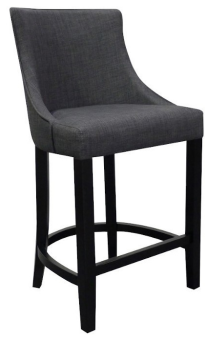 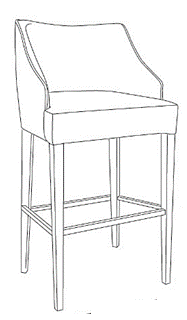 Rysunek poglądowyRysunek poglądowy22Szerokość całkowitaSzerokość całkowita45-54 cm45-54 cmRysunek poglądowyRysunek poglądowy22Głębokość siedziska Głębokość całkowitaGłębokość siedziska Głębokość całkowita40-42 cm42-46 cm40-42 cm42-46 cmRysunek poglądowyRysunek poglądowy22Krzesło barowe z obłym oparciemKonstrukcja: lite drewno bukoweOparcie: profilowane, wykonane z pianki o gramaturze min. 25kg/m3Siedzisko: pianka tapicerska o gramaturze min. 25kg/m3Nogi: drewniane, zabezpieczone stopką filcową, aby chronić podłogę przed zarysowaniem.Obicie: tkanina oraz kolor do wyboru ze wzornikatkanina: wysokiej jakości, odporna na przetarcia i pęknięcia, ścieranie i spełniająca  wymogi związane z trudno zapalnością wg normy EN 1021–1, odporność na ścieranie: minimum 90000 cykli wg. Martindale’a  gramatura. min.328 g/m² ± 5%odporność na światło min.4 (BS EN ISO 105-B02)odporność na piling  min.4 (BS EN ISO 12945-2)Obustronnie tapicerowane oparcie i siedziskoNie dopuszcza się skaju, skóry ekologicznej, welwetu itp.Nogi zabezpieczone stopką filcową, aby chronić podłogę przed zarysowaniem.Kolor nóg w tonacji D2843 WG Jesion Calabria SWISS KRONO GROUP lub zbliżony równoważny.Kolor tkaniny – do ustalenia na etapie realizacjiOstateczna kolorystyka do uzgodnienia na etapie realizacji po dostarczeniu próbnikaKrzesło powinno zostać wykonane zgodnie z obowiązującymi normami dotyczącymi wytrzymałości, bezpieczeństwa i trwałości oraz być wykonany z materiałów posiadających atesty higieniczne i dopuszczonych do stosowania w Unii Europejskiej.Pianki tapicerskie muszą posiadać certyfikat ekologiczny OEKO - TEXKrzesło barowe z obłym oparciemKonstrukcja: lite drewno bukoweOparcie: profilowane, wykonane z pianki o gramaturze min. 25kg/m3Siedzisko: pianka tapicerska o gramaturze min. 25kg/m3Nogi: drewniane, zabezpieczone stopką filcową, aby chronić podłogę przed zarysowaniem.Obicie: tkanina oraz kolor do wyboru ze wzornikatkanina: wysokiej jakości, odporna na przetarcia i pęknięcia, ścieranie i spełniająca  wymogi związane z trudno zapalnością wg normy EN 1021–1, odporność na ścieranie: minimum 90000 cykli wg. Martindale’a  gramatura. min.328 g/m² ± 5%odporność na światło min.4 (BS EN ISO 105-B02)odporność na piling  min.4 (BS EN ISO 12945-2)Obustronnie tapicerowane oparcie i siedziskoNie dopuszcza się skaju, skóry ekologicznej, welwetu itp.Nogi zabezpieczone stopką filcową, aby chronić podłogę przed zarysowaniem.Kolor nóg w tonacji D2843 WG Jesion Calabria SWISS KRONO GROUP lub zbliżony równoważny.Kolor tkaniny – do ustalenia na etapie realizacjiOstateczna kolorystyka do uzgodnienia na etapie realizacji po dostarczeniu próbnikaKrzesło powinno zostać wykonane zgodnie z obowiązującymi normami dotyczącymi wytrzymałości, bezpieczeństwa i trwałości oraz być wykonany z materiałów posiadających atesty higieniczne i dopuszczonych do stosowania w Unii Europejskiej.Pianki tapicerskie muszą posiadać certyfikat ekologiczny OEKO - TEXKrzesło barowe z obłym oparciemKonstrukcja: lite drewno bukoweOparcie: profilowane, wykonane z pianki o gramaturze min. 25kg/m3Siedzisko: pianka tapicerska o gramaturze min. 25kg/m3Nogi: drewniane, zabezpieczone stopką filcową, aby chronić podłogę przed zarysowaniem.Obicie: tkanina oraz kolor do wyboru ze wzornikatkanina: wysokiej jakości, odporna na przetarcia i pęknięcia, ścieranie i spełniająca  wymogi związane z trudno zapalnością wg normy EN 1021–1, odporność na ścieranie: minimum 90000 cykli wg. Martindale’a  gramatura. min.328 g/m² ± 5%odporność na światło min.4 (BS EN ISO 105-B02)odporność na piling  min.4 (BS EN ISO 12945-2)Obustronnie tapicerowane oparcie i siedziskoNie dopuszcza się skaju, skóry ekologicznej, welwetu itp.Nogi zabezpieczone stopką filcową, aby chronić podłogę przed zarysowaniem.Kolor nóg w tonacji D2843 WG Jesion Calabria SWISS KRONO GROUP lub zbliżony równoważny.Kolor tkaniny – do ustalenia na etapie realizacjiOstateczna kolorystyka do uzgodnienia na etapie realizacji po dostarczeniu próbnikaKrzesło powinno zostać wykonane zgodnie z obowiązującymi normami dotyczącymi wytrzymałości, bezpieczeństwa i trwałości oraz być wykonany z materiałów posiadających atesty higieniczne i dopuszczonych do stosowania w Unii Europejskiej.Pianki tapicerskie muszą posiadać certyfikat ekologiczny OEKO - TEXKrzesło barowe z obłym oparciemKonstrukcja: lite drewno bukoweOparcie: profilowane, wykonane z pianki o gramaturze min. 25kg/m3Siedzisko: pianka tapicerska o gramaturze min. 25kg/m3Nogi: drewniane, zabezpieczone stopką filcową, aby chronić podłogę przed zarysowaniem.Obicie: tkanina oraz kolor do wyboru ze wzornikatkanina: wysokiej jakości, odporna na przetarcia i pęknięcia, ścieranie i spełniająca  wymogi związane z trudno zapalnością wg normy EN 1021–1, odporność na ścieranie: minimum 90000 cykli wg. Martindale’a  gramatura. min.328 g/m² ± 5%odporność na światło min.4 (BS EN ISO 105-B02)odporność na piling  min.4 (BS EN ISO 12945-2)Obustronnie tapicerowane oparcie i siedziskoNie dopuszcza się skaju, skóry ekologicznej, welwetu itp.Nogi zabezpieczone stopką filcową, aby chronić podłogę przed zarysowaniem.Kolor nóg w tonacji D2843 WG Jesion Calabria SWISS KRONO GROUP lub zbliżony równoważny.Kolor tkaniny – do ustalenia na etapie realizacjiOstateczna kolorystyka do uzgodnienia na etapie realizacji po dostarczeniu próbnikaKrzesło powinno zostać wykonane zgodnie z obowiązującymi normami dotyczącymi wytrzymałości, bezpieczeństwa i trwałości oraz być wykonany z materiałów posiadających atesty higieniczne i dopuszczonych do stosowania w Unii Europejskiej.Pianki tapicerskie muszą posiadać certyfikat ekologiczny OEKO - TEXRysunek poglądowyRysunek poglądowy22STÓŁ EKSPOZYCYJNY ROZKŁADANY do sali restauracyjnej nr 1 i 2 (symbol na rzucie - St E R 90x160)STÓŁ EKSPOZYCYJNY ROZKŁADANY do sali restauracyjnej nr 1 i 2 (symbol na rzucie - St E R 90x160)STÓŁ EKSPOZYCYJNY ROZKŁADANY do sali restauracyjnej nr 1 i 2 (symbol na rzucie - St E R 90x160)STÓŁ EKSPOZYCYJNY ROZKŁADANY do sali restauracyjnej nr 1 i 2 (symbol na rzucie - St E R 90x160)STÓŁ EKSPOZYCYJNY ROZKŁADANY do sali restauracyjnej nr 1 i 2 (symbol na rzucie - St E R 90x160)STÓŁ EKSPOZYCYJNY ROZKŁADANY do sali restauracyjnej nr 1 i 2 (symbol na rzucie - St E R 90x160)STÓŁ EKSPOZYCYJNY ROZKŁADANY do sali restauracyjnej nr 1 i 2 (symbol na rzucie - St E R 90x160)STÓŁ EKSPOZYCYJNY ROZKŁADANY do sali restauracyjnej nr 1 i 2 (symbol na rzucie - St E R 90x160)Parametry szczegółoweParametry szczegółoweParametry szczegółoweParametry oferowane
(oprócz parametrów podać producenta, nazwę i typ oferowanego mebla)Rysunek / zdjęcieIlość sztukCena jednostkowabrutto w złWartość brutto w zł(ilość szt x cena jedn. brutto)wymiarywysokość75-79 cm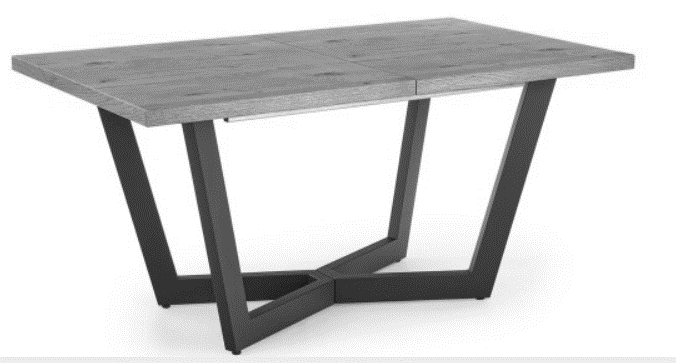 Rys.1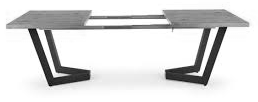 Rys.2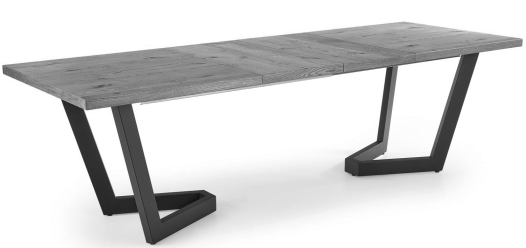 Rys.3Rysunki mają charakter poglądowy4 wymiarygłębokość90 cmRys.1Rys.2Rys.3Rysunki mają charakter poglądowy4 wymiaryszerokość160 cm (wersja rozłożona -  250 cm)Rys.1Rys.2Rys.3Rysunki mają charakter poglądowy4 szczegółyStół rozkładany poprzez rozciągnięcie i włożenie dodatkowej płyty blatu w części środkowej (jak na Rys.2)Blat stały i dodatkowy: wykonany z wysokiej jakości płyty fornirowanej,  o grubości 32-36 mm, odpornej na temperaturę stawianych na nim naczyń Krawędzie blatu: zabezpieczone trwałym obrzeżem najlepiej z litego drewna w kolorze płyty 2 mmNogi/prowadnice:  stalowy profil zamknięty, malowany proszkowo (niewidoczne, zeszlifowane spawy), profile/prowadnice metalowe rozsuwane pod blatem w celu dołożenia dodatkowej płyty blatu (powiększenia stołu do rozmiaru szer.250cm)Wymiary profilu: 80x40 mmProfil metalowy malowany proszkowo kolor  – czarny mat lub półmat (wybór ostatecznego koloru na etapie realizacji)Stopki regulowane, przeznaczone do twardego podłożaKolor blatu w tonacji D2843 WG Jesion Calabria SWISS KRONO GROUP lub zbliżony równoważny., Kolor nóg, stelaża – na etapie realizacjiOstateczna kolorystyka do uzgodnienia na etapie realizacji po dostarczeniu próbnikaStół powinien zostać wykonany zgodnie z obowiązującymi normami dotyczącymi wytrzymałości, bezpieczeństwa i trwałości oraz być wykonany z materiałów posiadających atesty higieniczne i dopuszczonych do stosowania w Unii EuropejskiejStół rozkładany poprzez rozciągnięcie i włożenie dodatkowej płyty blatu w części środkowej (jak na Rys.2)Blat stały i dodatkowy: wykonany z wysokiej jakości płyty fornirowanej,  o grubości 32-36 mm, odpornej na temperaturę stawianych na nim naczyń Krawędzie blatu: zabezpieczone trwałym obrzeżem najlepiej z litego drewna w kolorze płyty 2 mmNogi/prowadnice:  stalowy profil zamknięty, malowany proszkowo (niewidoczne, zeszlifowane spawy), profile/prowadnice metalowe rozsuwane pod blatem w celu dołożenia dodatkowej płyty blatu (powiększenia stołu do rozmiaru szer.250cm)Wymiary profilu: 80x40 mmProfil metalowy malowany proszkowo kolor  – czarny mat lub półmat (wybór ostatecznego koloru na etapie realizacji)Stopki regulowane, przeznaczone do twardego podłożaKolor blatu w tonacji D2843 WG Jesion Calabria SWISS KRONO GROUP lub zbliżony równoważny., Kolor nóg, stelaża – na etapie realizacjiOstateczna kolorystyka do uzgodnienia na etapie realizacji po dostarczeniu próbnikaStół powinien zostać wykonany zgodnie z obowiązującymi normami dotyczącymi wytrzymałości, bezpieczeństwa i trwałości oraz być wykonany z materiałów posiadających atesty higieniczne i dopuszczonych do stosowania w Unii EuropejskiejRys.1Rys.2Rys.3Rysunki mają charakter poglądowy4 WIESZAK NA UBRANIA i PARASOLE do sali restauracyjnej nr 1 i 2  (symbol na rzucie - WnUiP)WIESZAK NA UBRANIA i PARASOLE do sali restauracyjnej nr 1 i 2  (symbol na rzucie - WnUiP)WIESZAK NA UBRANIA i PARASOLE do sali restauracyjnej nr 1 i 2  (symbol na rzucie - WnUiP)WIESZAK NA UBRANIA i PARASOLE do sali restauracyjnej nr 1 i 2  (symbol na rzucie - WnUiP)WIESZAK NA UBRANIA i PARASOLE do sali restauracyjnej nr 1 i 2  (symbol na rzucie - WnUiP)WIESZAK NA UBRANIA i PARASOLE do sali restauracyjnej nr 1 i 2  (symbol na rzucie - WnUiP)WIESZAK NA UBRANIA i PARASOLE do sali restauracyjnej nr 1 i 2  (symbol na rzucie - WnUiP)WIESZAK NA UBRANIA i PARASOLE do sali restauracyjnej nr 1 i 2  (symbol na rzucie - WnUiP)Parametry szczegółoweParametry szczegółoweParametry szczegółoweParametry oferowane
(oprócz parametrów podać producenta, nazwę i typ oferowanego mebla)Rysunek / zdjęcieIlość sztukCena jednostkowabrutto w złWartość brutto w zł(ilość szt x cena jedn. brutto)wymiarywysokość165 cm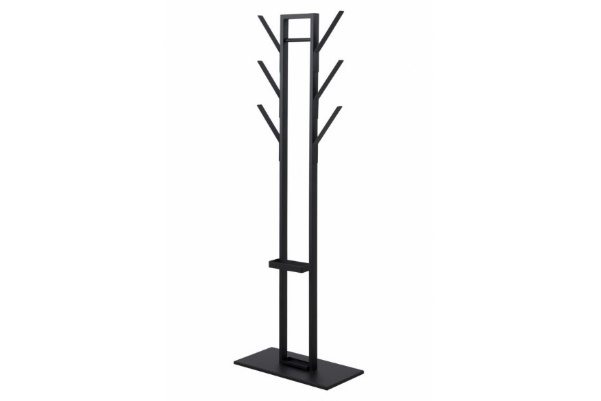 6 wymiaryszerokość56 cm6 wymiarygłębokość25-28 cm6 szczegółyWieszak na stabilnej metalowej podstawie na ubrania i parasoleMateriał: metal, spawy niewidoczne, zeszlifowaneMalowany proszkowo na kolor   – czarny mat lub półmat (wybór koloru na etapie realizacji)Wysokość podstawy 1 cmProfil wieszaka min.20mmx20mmOstateczna kolorystyka do uzgodnienia na etapie realizacji po dostarczeniu próbnikaWieszak powinien zostać wykonany zgodnie z obowiązującymi normami dotyczącymi wytrzymałości, bezpieczeństwa i trwałości oraz być wykonany z materiałów posiadających atesty higieniczne i dopuszczonych do stosowania w Unii EuropejskiejWieszak na stabilnej metalowej podstawie na ubrania i parasoleMateriał: metal, spawy niewidoczne, zeszlifowaneMalowany proszkowo na kolor   – czarny mat lub półmat (wybór koloru na etapie realizacji)Wysokość podstawy 1 cmProfil wieszaka min.20mmx20mmOstateczna kolorystyka do uzgodnienia na etapie realizacji po dostarczeniu próbnikaWieszak powinien zostać wykonany zgodnie z obowiązującymi normami dotyczącymi wytrzymałości, bezpieczeństwa i trwałości oraz być wykonany z materiałów posiadających atesty higieniczne i dopuszczonych do stosowania w Unii Europejskiej6 KANAPY/SIEDZISKA NAROŻNE STAŁE (ZABUDOWA )                               KANAPA Z OPARCIEM PROSTA (1 część) - sala restauracyjna nr 2 (symbol na rzucie - Kanapa z oparciem 1)KANAPY/SIEDZISKA NAROŻNE STAŁE (ZABUDOWA )                               KANAPA Z OPARCIEM PROSTA (1 część) - sala restauracyjna nr 2 (symbol na rzucie - Kanapa z oparciem 1)KANAPY/SIEDZISKA NAROŻNE STAŁE (ZABUDOWA )                               KANAPA Z OPARCIEM PROSTA (1 część) - sala restauracyjna nr 2 (symbol na rzucie - Kanapa z oparciem 1)KANAPY/SIEDZISKA NAROŻNE STAŁE (ZABUDOWA )                               KANAPA Z OPARCIEM PROSTA (1 część) - sala restauracyjna nr 2 (symbol na rzucie - Kanapa z oparciem 1)KANAPY/SIEDZISKA NAROŻNE STAŁE (ZABUDOWA )                               KANAPA Z OPARCIEM PROSTA (1 część) - sala restauracyjna nr 2 (symbol na rzucie - Kanapa z oparciem 1)KANAPY/SIEDZISKA NAROŻNE STAŁE (ZABUDOWA )                               KANAPA Z OPARCIEM PROSTA (1 część) - sala restauracyjna nr 2 (symbol na rzucie - Kanapa z oparciem 1)KANAPY/SIEDZISKA NAROŻNE STAŁE (ZABUDOWA )                               KANAPA Z OPARCIEM PROSTA (1 część) - sala restauracyjna nr 2 (symbol na rzucie - Kanapa z oparciem 1)KANAPY/SIEDZISKA NAROŻNE STAŁE (ZABUDOWA )                               KANAPA Z OPARCIEM PROSTA (1 część) - sala restauracyjna nr 2 (symbol na rzucie - Kanapa z oparciem 1)Parametry szczegółoweParametry szczegółoweParametry szczegółoweParametry oferowane
(oprócz parametrów podać producenta, nazwę i typ oferowanego mebla)Rysunek / zdjęcieIlość sztukCena jednostkowabrutto w złWartość brutto w zł(ilość szt x cena jedn. brutto)wymiarywysokość90-100 cm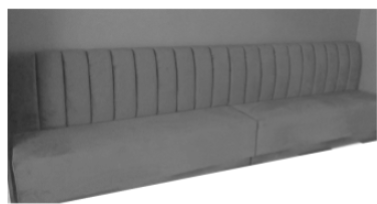                    Rysunek poglądowy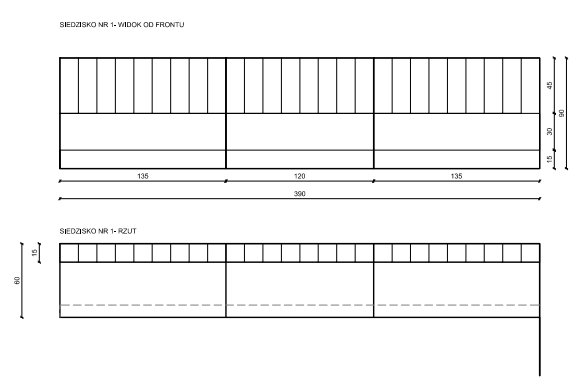 Schemat poglądowyRysunek i schemat mają charakter poglądowy1wymiarygłębokość60 cm                   Rysunek poglądowySchemat poglądowyRysunek i schemat mają charakter poglądowy1wymiarydługość390 cm                   Rysunek poglądowySchemat poglądowyRysunek i schemat mają charakter poglądowy1szczegółyKanapa/siedzisko tapicerowane na stałe przymocowane do ściany. Konstrukcja: rama z drewna, obudowana płytą MDF o gr.18 mm Siedzisko:  wykonane z wysokoelastycznej pianki poliuretanowej typu HR Pianka tapicerska, stopień gęstości T25, gr. 3 cm, gęstość min.25 kg/m3Siedzisko gładkie niepikowaneOparcie:wykonane z wysokoelastycznej pianki  poliuretanowej typu HR Pianka tapicerska, stopień gęstości T40, gr. 6 cm (4cm + 2cm wywinięte na przednią część kanapy), gęstość min.40 kg/m3Oparcie pikowane pionowo (pikowana co ok.30 cm).  Całość tapicerowanaCokoły (na dole przy podłodze) wykończone listwą ze stali nierdzewnej Tkanina: wysokiej jakości, odporna na zabrudzenia, przetarcia i pęknięcia, ścieranie i spełniająca wymogi związane z trudno zapalnością wg normy EN 1021–1,  odporność na ścieranie: minimum 90000 cykli wg. Martindale’a  gramatura. min.328 g/m² ± 5% odporność na światło min.4 (BS EN ISO 105-B02) odporność na piling  min.4 (BS EN ISO 12945-2) Nie dopuszcza się skaju, skóry ekologicznej, welwetu itp.Kolor tkaniny: dobór na etapie realizacji. Kolorystyka do uzgodnienia na etapie realizacji po dostarczeniu próbnika Konieczny pomiar z naturySiedzisko powinno zostać wykonane zgodnie z obowiązującymi normami dotyczącymi wytrzymałości, bezpieczeństwa i trwałości oraz być wykonany z materiałów posiadających atesty higieniczne i dopuszczonych do stosowania w Unii Europejskiej. Pianki tapicerskie muszą posiadać certyfikat ekologiczny OEKO - TEX Kanapa/siedzisko tapicerowane na stałe przymocowane do ściany. Konstrukcja: rama z drewna, obudowana płytą MDF o gr.18 mm Siedzisko:  wykonane z wysokoelastycznej pianki poliuretanowej typu HR Pianka tapicerska, stopień gęstości T25, gr. 3 cm, gęstość min.25 kg/m3Siedzisko gładkie niepikowaneOparcie:wykonane z wysokoelastycznej pianki  poliuretanowej typu HR Pianka tapicerska, stopień gęstości T40, gr. 6 cm (4cm + 2cm wywinięte na przednią część kanapy), gęstość min.40 kg/m3Oparcie pikowane pionowo (pikowana co ok.30 cm).  Całość tapicerowanaCokoły (na dole przy podłodze) wykończone listwą ze stali nierdzewnej Tkanina: wysokiej jakości, odporna na zabrudzenia, przetarcia i pęknięcia, ścieranie i spełniająca wymogi związane z trudno zapalnością wg normy EN 1021–1,  odporność na ścieranie: minimum 90000 cykli wg. Martindale’a  gramatura. min.328 g/m² ± 5% odporność na światło min.4 (BS EN ISO 105-B02) odporność na piling  min.4 (BS EN ISO 12945-2) Nie dopuszcza się skaju, skóry ekologicznej, welwetu itp.Kolor tkaniny: dobór na etapie realizacji. Kolorystyka do uzgodnienia na etapie realizacji po dostarczeniu próbnika Konieczny pomiar z naturySiedzisko powinno zostać wykonane zgodnie z obowiązującymi normami dotyczącymi wytrzymałości, bezpieczeństwa i trwałości oraz być wykonany z materiałów posiadających atesty higieniczne i dopuszczonych do stosowania w Unii Europejskiej. Pianki tapicerskie muszą posiadać certyfikat ekologiczny OEKO - TEX                    Rysunek poglądowySchemat poglądowyRysunek i schemat mają charakter poglądowy1KANAPY/SIEDZISKA NAROŻNE STAŁE (ZABUDOWA )                          KANAPA Z OPARCIEM NAROŻNA W KSZTAŁCIE - L (2 szt. o różnych wymiarach)                              - sala restauracyjna nr 1 (symbole na rzucie - Kanapa z oparciem 2 i Kanapa z oparciem 3)KANAPY/SIEDZISKA NAROŻNE STAŁE (ZABUDOWA )                          KANAPA Z OPARCIEM NAROŻNA W KSZTAŁCIE - L (2 szt. o różnych wymiarach)                              - sala restauracyjna nr 1 (symbole na rzucie - Kanapa z oparciem 2 i Kanapa z oparciem 3)KANAPY/SIEDZISKA NAROŻNE STAŁE (ZABUDOWA )                          KANAPA Z OPARCIEM NAROŻNA W KSZTAŁCIE - L (2 szt. o różnych wymiarach)                              - sala restauracyjna nr 1 (symbole na rzucie - Kanapa z oparciem 2 i Kanapa z oparciem 3)KANAPY/SIEDZISKA NAROŻNE STAŁE (ZABUDOWA )                          KANAPA Z OPARCIEM NAROŻNA W KSZTAŁCIE - L (2 szt. o różnych wymiarach)                              - sala restauracyjna nr 1 (symbole na rzucie - Kanapa z oparciem 2 i Kanapa z oparciem 3)KANAPY/SIEDZISKA NAROŻNE STAŁE (ZABUDOWA )                          KANAPA Z OPARCIEM NAROŻNA W KSZTAŁCIE - L (2 szt. o różnych wymiarach)                              - sala restauracyjna nr 1 (symbole na rzucie - Kanapa z oparciem 2 i Kanapa z oparciem 3)KANAPY/SIEDZISKA NAROŻNE STAŁE (ZABUDOWA )                          KANAPA Z OPARCIEM NAROŻNA W KSZTAŁCIE - L (2 szt. o różnych wymiarach)                              - sala restauracyjna nr 1 (symbole na rzucie - Kanapa z oparciem 2 i Kanapa z oparciem 3)KANAPY/SIEDZISKA NAROŻNE STAŁE (ZABUDOWA )                          KANAPA Z OPARCIEM NAROŻNA W KSZTAŁCIE - L (2 szt. o różnych wymiarach)                              - sala restauracyjna nr 1 (symbole na rzucie - Kanapa z oparciem 2 i Kanapa z oparciem 3)KANAPY/SIEDZISKA NAROŻNE STAŁE (ZABUDOWA )                          KANAPA Z OPARCIEM NAROŻNA W KSZTAŁCIE - L (2 szt. o różnych wymiarach)                              - sala restauracyjna nr 1 (symbole na rzucie - Kanapa z oparciem 2 i Kanapa z oparciem 3)Parametry szczegółoweParametry szczegółoweParametry szczegółoweParametry oferowane
(oprócz parametrów podać producenta, nazwę i typ oferowanego mebla)Rysunek / zdjęcieIlość sztukCena jednostkowabrutto w złWartość brutto w zł(ilość szt x cena jedn. brutto)wymiarywysokość90-100 cm                                 Rysunek poglądowy siedziska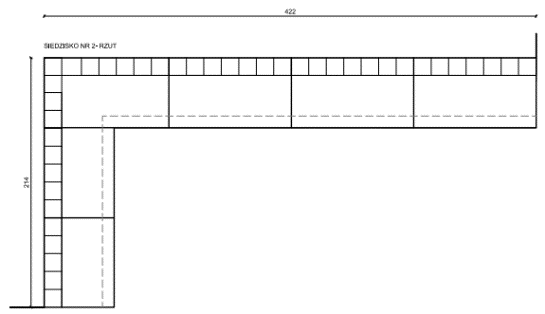 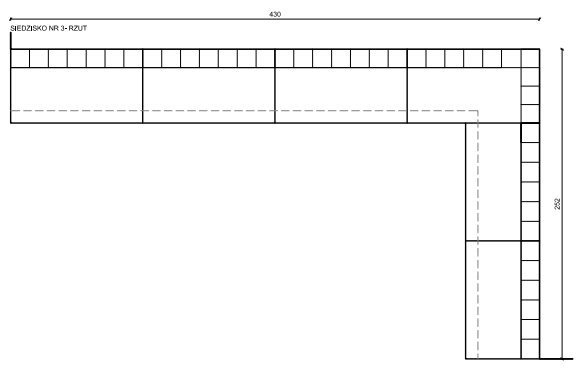 Schemat poglądowy układu siedzisk w kształt L 2wymiarygłębokość60 cm                                 Rysunek poglądowy siedziskaSchemat poglądowy układu siedzisk w kształt L 2wymiarydługość422/214 CM // 430/252 cm                                 Rysunek poglądowy siedziskaSchemat poglądowy układu siedzisk w kształt L 2szczegółyKanapa/siedzisko tapicerowane na stałe przymocowane do ściany. Konstrukcja: rama z drewna, obudowana płytą MDF o gr.18 mm Siedzisko:  wykonane z wysokoelastycznej pianki poliuretanowej typu HR Pianka tapicerska T25, gęstość min.25 kg/m3 , gr. 3 cmSiedzisko gładkie niepikowaneOparcie:wykonane z wysokoelastycznej pianki  poliuretanowej typu HR Pianka tapicerska T40, gęstość 40 kg/m3Grubość pianki tapicerskiej: 6 cm – góra, 2 cm – przód (w układzie: 4 cm + 2 cm wywinięte na przednią część kanapy)Oparcie pikowane pionowo (pikowana co ok.30 cm).  Całość tapicerowanaCokoły (na dole przy podłodze) wykończone listwą ze stali nierdzewnej Tkanina: wysokiej jakości, odporna na zabrudzenia, przetarcia i pęknięcia, ścieranie i spełniająca wymogi związane z trudno zapalnością wg normy EN 1021–1,  odporność na ścieranie: minimum 90000 cykli wg. Martindale’a  gramatura. min.328 g/m² ± 5% odporność na światło min.4 (BS EN ISO 105-B02) odporność na piling  min.4 (BS EN ISO 12945-2) Nie dopuszcza się skaju, skóry ekologicznej, welwetu itp.Kolor tkaniny: dobór na etapie realizacji. Kolorystyka do uzgodnienia na etapie realizacji po dostarczeniu próbnika Konieczny pomiar z naturySiedzisko powinno zostać wykonane zgodnie z obowiązującymi normami dotyczącymi wytrzymałości, bezpieczeństwa i trwałości oraz być wykonany z materiałów posiadających atesty higieniczne i dopuszczonych do stosowania w Unii Europejskiej. Pianki tapicerskie muszą posiadać certyfikat ekologiczny OEKO - TEX Kanapa/siedzisko tapicerowane na stałe przymocowane do ściany. Konstrukcja: rama z drewna, obudowana płytą MDF o gr.18 mm Siedzisko:  wykonane z wysokoelastycznej pianki poliuretanowej typu HR Pianka tapicerska T25, gęstość min.25 kg/m3 , gr. 3 cmSiedzisko gładkie niepikowaneOparcie:wykonane z wysokoelastycznej pianki  poliuretanowej typu HR Pianka tapicerska T40, gęstość 40 kg/m3Grubość pianki tapicerskiej: 6 cm – góra, 2 cm – przód (w układzie: 4 cm + 2 cm wywinięte na przednią część kanapy)Oparcie pikowane pionowo (pikowana co ok.30 cm).  Całość tapicerowanaCokoły (na dole przy podłodze) wykończone listwą ze stali nierdzewnej Tkanina: wysokiej jakości, odporna na zabrudzenia, przetarcia i pęknięcia, ścieranie i spełniająca wymogi związane z trudno zapalnością wg normy EN 1021–1,  odporność na ścieranie: minimum 90000 cykli wg. Martindale’a  gramatura. min.328 g/m² ± 5% odporność na światło min.4 (BS EN ISO 105-B02) odporność na piling  min.4 (BS EN ISO 12945-2) Nie dopuszcza się skaju, skóry ekologicznej, welwetu itp.Kolor tkaniny: dobór na etapie realizacji. Kolorystyka do uzgodnienia na etapie realizacji po dostarczeniu próbnika Konieczny pomiar z naturySiedzisko powinno zostać wykonane zgodnie z obowiązującymi normami dotyczącymi wytrzymałości, bezpieczeństwa i trwałości oraz być wykonany z materiałów posiadających atesty higieniczne i dopuszczonych do stosowania w Unii Europejskiej. Pianki tapicerskie muszą posiadać certyfikat ekologiczny OEKO - TEX                                  Rysunek poglądowy siedziskaSchemat poglądowy układu siedzisk w kształt L 2RAZEM CENA OFERTY BRUTTOCzęść 4